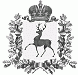 АДМИНИСТРАЦИЯ ЧЕРНОМУЖСКОГО СЕЛЬСОВЕТАШАРАНГСКОГО МУНИЦИПАЛЬНОГО РАЙОНАНИЖЕГОРОДСКОЙ ОБЛАСТИПОСТАНОВЛЕНИЕот 29.04.2020г. 								№ 16О представлении сведений о доходах, расходах, об имуществеи обязательствах имущественного характера за отчетный период с 1 января по 31 декабря 2019 г.В соответствии с Указом Президента Российской Федерации от 17.04.2020г.            №	272  «О представлении сведений о доходах, расходах, об имуществе	и обязательствах имущественного характера за отчетный	период с 1 января по  31 декабря 2019 г.», Указом Губернатора Нижегородской области от 20.04.2020г. №	 67 «О представлении сведений о доходах, расходах, об имуществе и обязательствах имущественного характера за отчетный период с 1 января по 31 декабря 2019 г.», в связи с реализацией в Шарангском муниципальном районе комплекса ограничительных и иных мероприятий, направленных на обеспечение санитарно-эпидемиологического благополучия населения в связи с распространением новой коронавирусной инфекции (COVID-19), администрация Черномужского сельсовета  постановляет:1. Установить, что сведения о доходах, расходах, об имуществе и обязательствах имущественного характера за отчетный период с 1 января по 31 декабря 2019 г., срок подачи которых предусмотрен муниципальными правовыми актами администрации Черномужского сельсовета представляются до 1 августа 2020 года включительно.2.  Настоящее решение вступает в силу с момента его подписания.Глава администрации                                                         И.В.Алтаева	